Документация по планировке территории выполнена на основании документов территориального планирования, правил землепользования и застройки в соответствии с требованиями технических регламентов, нормативов градостроительного проектирования, градостроительных регламентов, с учетом границ территорий объектов культурного наследия, включенных в единый государственный реестр объектов культурного наследия (памятников истории и культуры) народов российской федерации, границ территорий вновь выявленных объектов культурного наследия, границ зон с особыми условиями использования территорийСвидетельство о допуске к определенному виду или видам работ, которые оказывают влияние на безопасность объектов капитального строительства СРО-П-014-05082009-13-0029, №004041, серия АА выданное на основании решения Президиума СРО НП «Межрегиональное объединение проектных организаций» от 06.05.2014 г., Протокол №19.СОДЕРЖАНИЕ1. Общая часть1.1 Состав авторского коллектива1.2 Состав проекта2. Пояснительная записка2.1. Общие положенияПроект по внесению изменений в документацию по планировки территории, ограниченного улицами А. Невского, Осипенко, П. Морозова, Евсевьева г. Саранска, включая проект межевания, в  части изменения проекта планировки и проекта межевания земельного участка с кадастровым номером 13:23:1113249:180, расположенного по адресу: г. Саранск, ул. П. Морозова, д. 9/3 разработан на основании постановления администрации г.о. Саранск №3439 от 13.12.2016 г.Работы по разработке проекта планировки территории выполнены в соответствии с требованиями следующих правовых и нормативно-технических документов:Градостроительный кодекс Российской Федерации;Местные нормативы градостроительного проектирования г.о. Саранск, 2008.Правил землепользования и застройки г.о. Саранска, 2016;СНиП 11-04-2003 Инструкция о порядке разработки, согласования, экспертизы и утверждения градостроительной документации, утвержденная Постановлением Государственного комитета РФ по строительству и жилищно-коммунальному комплексу от 29.10.2002г. № 150;СП 42.13330.2011 «СНиП 2.07.01-89* Градостроительство. Планировка и застройка городских и сельских поселений».СанПиН 2.2.1/2.1.1.1200-03 «Санитарно-защитные зоны и санитарная классификация предприятий, сооружений и иных объектов»;В качестве исходных данных для выполнения проекта планировки территории использовались следующие сведения и материалы: - договор подряда № 2/2017 от 28 сентября 2016 г.;- генеральный план г.о. Саранска, утвержденный решением Совета депутатов           г.о. Саранск от 23.04.14 г. № 333; - сведения из государственного кадастра недвижимости о земельных участках, расположенных в границах разработки проекта планировки территории  и сведения ФГУП «Ростехинвентаризация – Федеральное БТИ»  (приложение 6).- Проекты планировки и межевания территории, ограниченной улицами А. Невского, Осипенко, П. Морозова, Евсевьева г. Саранска.2.2. Природные условия.Рельеф рассматриваемой территории умеренно-спокойный. Абсолютные отметки поверхности земли в пределах участка по существующему рельефу колеблются от 165,0 до 189,0 м.Проектируемая территория относится ко II «В» климатическому подрайону II  климатического района. Природные условия характеризуются следующими данными: климат района – среднеконтинентальный, с теплым летом и умеренно суровой зимой. Среднегодовая температура воздуха составляет -3,70С. Наиболее теплым месяцем в году является июль с максимальной температурой воздуха +380С, самым холодным – январь с абсолютной минимальной температурой -440С. Продолжительность безморозного периода составляет 135 дней. Расчетная зимняя температура наружного воздуха (средняя наиболее холодной пятидневки обеспеченностью 0,92) – минус 300 С. Продолжительность отопительного периода 210 суток. Средняя температура в этот период -4,90С.Среднегодовое количество атмосферных осадков равно 520 мм, из них осадки теплого периода составляют 378мм. Продолжительность залегания устойчивого снежного покрова – 144 дня. Средняя из наиболее декадных высот снежного покрова за зиму достигает 40 см. (в заниженном месте). Нормативное значение веса снегового покрова – 126 кг/м2. Нормативная глубина промерзания грунтов – 1,5м. Планировочная территория относится к сухой зоне по влажности. Нормативное значение ветрового давления – 30 кгс/м2. Ветровой режим характеризуется преобладанием Ю и ЮЗ направлениями ветров в зимний период, З и СВ – в летний период. Средняя скорость ветра колеблется от 6,9 м/сек. зимой до 4,4 м/сек. летом.3. Обоснование планировочной организации территории в соответствии с градостроительным регламентомВ соответствии с правилами землепользования и застройки г.о. Саранск,  в жилом микрорайоне, ограниченном улицами А. Невского, Осипенко, П. Морозова, Евсевьева, выделены следующие территориальные зоны:- Ж2 – зона многоквартирной смешанной жилой застройки 2 и выше этажей;- Ж4.1 – зона застройки индивидуальными жилыми домами городского типа.Генеральным планом г.о. Саранска, определены основные площадки жилищного строительства на планируемый срок (без резервов).  Проектируемая территория (как часть) относится к «району реконструкции, ограниченный ул. Республиканская, Осипенко, Ульянова, Евсевьева».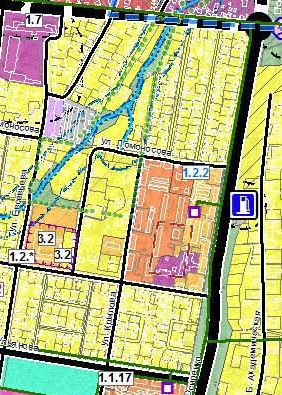 Для каждой из зон установлен правовой режим использования земельных участков через систему градостроительных регламентов, регулирующих землепользование и параметры застройки в границах этих участков.Данное зонирование учитывает сложившуюся застройку только на части  проектируемой территории, ограниченной улицами Ломоносова, Осипенко, П. Морозова, Крылова и не препятствует разработке планируемых изменений этой застройки в соответствии с проектом планировки территории на расчетный период до 2015 года.4. Характеристика территории разработки проекта4.1. Общие положенияПроектируемая территория, ограниченная улицами А. Невского, Осипенко, П. Морозова, Евсевьева г. Саранска, расположен в южной части г. Саранска, имеет в плане очертания пятиугольника, слегка вытянутого с севера на юг, и ограниченного следующими улицами: с севера – ул. А. Невского, с востока – ул. Осипенко, с юга – ул. П. Морозова, с запада – ул. Евсевьева.Часть проектируемой территории (квартал), ограниченная улицами Ломоносова, Осипенко, П. Морозова, Крылова, соответствует зоне Ж2 и застраивался преимущественно в период с 1953 г. по 2006 г. В этом квартале располагаются 18 жилых домов этажностью 2–3–5–9 этажей, строящийся многоэтажный дом; ГУ «Госинформ»; ООО «ДК Ель»; нежилые здания; Свято-Георгиевская церковь; объекты социального и культурно-бытового обслуживания: двухэтажный детский сад, трехэтажная школа, один магазин и торговый павильон, встроенное в жилой дом отделение почтовой связи; объекты инженерной инфраструктуры: трансформаторные подстанции, газораспределительный пункт, тепловой пункт. Существующая индивидуальная жилищная застройка занимает около 80 % проектируемой территории. В западной ее части находится ГСК «Вираж».В соответствии с правилами землепользования и застройки г.о. Саранск, на проектируемой территории действуют следующие факторы ограничений и регулирования капитального строительства, создающие зоны с особыми условиями использования территории:По требованиям охраны объектов культурного наследия:- зона охраняемого ландшафта («Урочище в долине ручья в квартале улиц Маринина-Евсеева-Павлика Морозова-Крылова-Александра Невского»)- охранные зоны ценной исторической застройки (храм святого великомученика Георгия Победоносца);По требованиям санитарно-гигиенических и экологических ограничений:- санитарно-защитные зоны производственных и коммунальных объектов;- водоохранные зоны водотоков и водоемов;- особо охраняемые природные территории («Урочище в долине ручья в квартале улиц Маринина-Евсеева-Павлика Морозова-Крылова-Александра Невского»).4.2. Сводная таблица существующего жилого фондаПримечание 1: Анализ существующего жилого фонда сделан для части проектируемой территории, ограниченной улицами Ломоносова, Осипенко, П. Морозова, Крылова (квартал), занятой многоквартирной застройкой, площадь которой составляет  ≈ .Таблица 1Средняя этажность территории:            23568.71/(6749.66/2+946.1/3+12064.15/5+3808.8/9)=3.61                                                                                                           Таблица 1.1Сводная таблица жилого фонда с учетом 5-этажного строящегося домаСредняя этажность территории с учетом строящегося 5-этажного дома:            25754.31/(6749.66/2+946.1/3+14249.75/5+3808.8/9)=3.704.3. Сводная таблица существующего нежилого фондаПримечание 2: Анализ существующего нежилого фонда сделан для части рассматриваемой территории, ограниченной улицами Ломоносова, Осипенко, П. Морозова, Крылова, занятой многоквартирной застройкой.      Таблица 2Определим площадь, занимаемую объектами районного и общегородского значений: 6553+3396+2537+300= .Объекты нежилого фонда, находящиеся в зоне индивидуальной жилой застройкиТаблица 2.24.4. Объекты социального и культурно-бытового обслуживанияТаблица 34.5. Учреждения образованияТаблица 44.6. Интенсивность использования территории, занятой многоквартирной застройкойПлощадь территории, занятой среднеэтажной жилой застройкой составляет  ≈ .Интенсивность использования территории характеризуется плотностью застройки и процентом застроенности территории. Коэффициент плотности застройки  (КПЗ) —  это отношение площади всех этажей зданий и сооружений к площади территории (тыс. м² / га). КПЗ = ΣSэт / Sуч, гдеΣSэт - сумма площадей всех этажей застройки (тыс. м²),Sуч - площадь участка, на котором размещены постройки (га). а) по состоянию на 2010 год:КПЗ=(23.569+8.47)/6.3536=5.04;б) на расчетный период до 2015 года (с учетом строящегося 5-этажного дома):КПЗ=(25.754+8.47)/ 6.3536=5.39Процент застроенности (ПЗ) — доля территорий, занятых застройкой в габаритах наружных стен от общей площади территории участка (квартала) (%).а) по состоянию на 2010 годПЗ=(12565.43+3119.47)/ 63536×100=24.69 %;б) на расчетный период до 2015 года (с учетом строящегося 5-этажного дома):ПЗ=(13127.43+3119.47)/ 63536×100=25.57 %;5. План организации рельефа и красные линииПлан организации рельефа разработан на материалах топографической съемки М 1:500, выполненной ООО «НПП «Инженер» в 2010 году.Рельеф микрорайона спокойный с небольшим уклоном в северо-восточную сторону.  «Посадка» зданий на рельеф осуществлена с учетом планировочной структуры микрорайона, относительных отметок входных площадок жилых и общественных зданий с соблюдением нормативных уклонов. В жилом районе запроектирована дождевая канализация.Проектом рассматриваются вопросы определения границы новой красной линии:1)  по ул. А. Невского – ул. Крылова – ул. П. Морозова – ул. Евсевьева;2)  по ул. А. Невского – ул. Осипенко – ул. Ломоносова – ул. Крылова;3)  по ул. Ломоносова – ул. Осипенко – ул. П. Морозова – ул. Крылова.Красные линии привязаны к сетке координат.Таблица 5Ведомость расчета координат точек красных линий(ул. А. Невского – ул. Крылова – ул. П. Морозова – ул. Евсевьева)                        Таблица 6Ведомость расчета координат точек красных линий(ул. А. Невского – ул. Осипенко – ул. Ломоносова – ул. Крылова)                                                                                                           Таблица 7Ведомость расчета координат точек красных линий(ул. Ломоносова – ул. Осипенко – ул. П. Морозова – ул. Крылова) 6. Определение площадей земельных участков под многоквартирными домамиОпределение нормативных размеров земельных участков под многоквартирными домами и установление их границ проводится в соответствии с требованиями Свода правил по проектированию и строительству СП 30-101-98 «Методические указания по расчету нормативных размеров земельных участков в кондоминиумах», с целью:- передачи земельных участков в общую долевую собственность собственникам помещений в многоквартирных домах и установления земельной доли в общей собственности,  приходящейся на каждого домовладельца в многоквартирном доме исходя из площади помещений, находящихся в его собственности;- эффективного использования земель городских поселений и повышения уровня их благоустройства, - налогообложения, - учета и государственной регистрации прав на недвижимое имущество и сделок с ним в многоквартирных домах.Для определения максимально допустимых нормативных размеров земельных участков под многоквартирными домами, передаваемых в общую долевую собственность собственникам помещений в многоквартирном доме бесплатно, положен принцип определения величины удельных показателей земельной доли для зданий разной этажности на основе градостроительных нормативов различных периодов массового жилищного строительства.Удельный показатель земельной доли представляет собой площадь жилой территории в границах планировочной единицы, приходящейся на 1 кв.м. общей площади жилых помещений, входящих в состав общего имущества многоквартирного дома. Расчеты нормативных размеров земельных участков под многоквартирными домами приведены в Таблице 1. Нормативный размер земельного участка многоквартирного дома рассчитан путем умножения общей площади жилых помещений на удельный показатель земельной доли по формуле:Sнорм = Sк × Уз.д. , гдеSнорм – нормативный размер земельного участка под многоквартирным домом, м2Sк – общая площадь помещений в многоквартирном доме, м2Уз.д – удельный показатель земельной доли для зданий разной этажности (Приложение А СП 30-101-98)Если фактическая площадь земельного участка в существующей застройке меньше нормативных размеров площади, бесплатно передаваемой в общую долевую собственность собственников помещений в многоквартирном доме, и увеличение размеров земельного участка за счет смежных земельных участков не представляется возможным, то границы земельного участка многоквартирного дома установлены по фактически существующим границам.Пример расчета нормативной площади земельного участка.Рассмотрим расчет нормативной площади земельного участка для дома         № 33 по ул. Осипенко.Данный дом двухэтажный, построен в 1955 году. В соответствии с таблицей Приложения А У З.Д. для 2-этажных зданий равен 2.84, по данным технического паспорта общая площадь помещений составляет . Следовательно,  по формуле:S норм = S К  × У З.Д. =  × 2.84 = Нормативный размер  земельного участка  для  многоквартирного дома         № 33 по ул. Осипенко составляет . Таким образом, рассчитываем площади земельных участков для всех существующих жилых домов, расположенных в границах улиц Осипенко,  П. Морозова, Крылова, Ломоносова. Результаты расчетов сведены в Таблицу 1, графа «Нормативная площадь земельного участка многоквартирного дома, м2». Итого на существующий жилой фонд необходимо  территории.7. Расчет численности и плотности населения территории7.1. Расчет максимальной плотности и численности населения территорииОпределим расчетную территорию, исходя из требований п. 2.2.26, прим. 1 «Местные нормативы градостроительного проектирования городского округа Саранск» (далее «местные нормативы»), как сумму площадей частей проектируемой территории.Зона многоквартирных жилых домов, ограниченная улицами Ломоносова, Осипенко, П. Морозова, Крылова:  S Ж1= ;Зона индивидуальных жилых домов, ограниченная улицами А. Невского, Осипенко, Ломоносова, Крылова:  S Ж2= ;Зона индивидуальных жилых домов, ограниченная улицами А. Невского, Крылова, П. Морозова, Евсевьева:  S Ж3= .            В границах этой территории, в соответствии с генеральным планом г. Саранска, рабочих поселков Николаевка и Ялга как части городского округа Саранск, будет сохранена индивидуальная жилая застройка, территория которой ограничена улицами А. Невского, Николаева, Евсевьева. Площадь этой застройки составляет S инд. застр.= .           Площадь проектируемой территории в красных линиях составляет:S тер. кр. лин = S Ж1 + S Ж2 + S Ж2 = 63536 + 67459 + 159094 = .Расчеты произведем с учетом существующей застройки проектируемой территории. 1. Зона многоквартирных жилых домов, ограниченная улицами Ломоносова, Осипенко, П. Морозова, Крылова:  S Ж1= .  Из общей площади исключаем площадь, занимаемую объектами общего пользования, получаем площадь, предназначенную для жилья:S Р1 = S Ж1 – S Н. Ж  =  –  =  ≈ Территорию будем рассматривать как зону средней градостроительной ценности. Согласно табл. 7, п. 2.2.26 (Местные нормативы градостроительного проектирования городского округа Саранск, далее «местные нормативы») нормативный  показатель плотности равен:а) расчетная жилищная обеспеченность 18 м2/чел.:Р Р = 330 чел./га.Тогда расчетное количество жителей, которые могут проживать на данной территории, равно:N Р1 =  Р Р × S Р1 = 330 чел./га ×5.08 га = 1676 чел.Согласно примечаний таб. 7 п. 2, в условиях реконструкции сложившейся застройки расчетную плотность населения допускается увеличивать или уменьшать, но не более чем на 10 %:Р Р = 330×1.1=363 чел./га.В таком случае, максимальное расчетное количество жителей, которые могут проживать на данной территории, равно:N Р1 =  Р Р × S Р1 = 363 чел./га ×5.08 га = 1844 чел.б) расчетная жилищная обеспеченность 24.9 м2/чел. (на ):Р Р = 239 чел./га.N Р1 =  Р Р × S Р1 = 239 чел./га × 5.08  га = 1214 чел.2. Зона индивидуальных жилых домов, ограниченная улицами А. Невского, Осипенко, Ломоносова, Крылова:  S Ж2= . Для данной группы характерно отсутствие объектов общего пользования, поэтому S Р2 = S Ж2 =    ≈ . Для индивидуальной жилой застройки, согласно п. 2.2.27 местных нормативов Р Р = 45 чел./га.Тогда максимальное расчетное количество жителей, которые могут проживать на данной территории, равно:N Р2 =  Р Р × S Р2 = 45 чел./га ×6.75 га = 304 чел.3. Зона индивидуальных жилых домов, ограниченная улицами А. Невского, Крылова, П. Морозова, Евсевьева:  S Ж3= . Кроме того, здесь есть объекты общего пользования (см. таблицу 2.2). ТогдаS Р3 = S Ж3 – S Н. Ж =  –  =  ≈ .Тогда максимальное расчетное количество жителей, которые могут проживать на данной территории, равно:N Р3 =  Р Р × S Р2 = 45 чел./га ×13.76 га = 619 чел.Итак, на проектируемой территории расчетная (по существующим зонам) численность населения составляет: N Р. общ. =  N Р1 +  N Р2 + N Р3 = 1676+304+619 = 2599 чел.7.2. Расчет фактической плотности и численности населения, проживающего в многоквартирных домахРасчетные показатели жилищной обеспеченности для индивидуальной жилой застройки не нормируются. Расчет фактического числа жителей сделаем для территории, ограниченной улицами Ломоносова, Осипенко, П. Морозова, Крылова (зона многоквартирных домов).  На рассматриваемой территории расположено 18 многоквартирных домов и строящийся 5-этажный жилой дом. Общая полезная площадь существующих жилых домов составляет  . Площадь встроенно-пристроенных помещений составляет .  Тогда, общая площадь жилых помещений S=  -  = а) при расчетной жилищной обеспеченности 18 м2/чел. в этих домах проживает:Nфакт. ≈  = 1308 чел.б) расчетная жилищная обеспеченность 24.9 м2/чел. (на ):Nфакт. ≈  = 945 челв) расчет количества жителей в строящемся 5-этажном жилом доме при расчетной жилищной обеспеченности  20.3 м2/чел:Nнов. дом ≈  = 108 чел.Тогда, а) при расчетной жилищной обеспеченности 18 м2/чел. в этих домах проживает:    N =  Nфакт. + Nнов. дом = 1308+108 = 1416 чел.При этом фактическая плотность населения составляет:Р =  = 279 чел./га, что составляет 84.47 % от максимально допустимой плотности населения в данном микрорайоне Р Р = 330 чел./га.б) при расчетной жилищной обеспеченности 24.9 м2/чел.  (на .) в этих домах проживает:    N = Nфакт. + Nнов. дом = 945+108 = 1053 чел.При этом фактическая плотность населения составляет:Р =  = 207 чел./га, что составляет 86.73 % от максимально допустимой плотности населения в данном микрорайоне Р Р = 239 чел./га.Вывод: Из этих расчетов следует, что в данном микрорайоне плотность населения меньше нормативно принятого значения (п. 2.2.26 местных нормативов). Следовательно, земельных участках, застроенных самовольными временными сооружениями (сараями) и гаражами, можно запланировать строительство жилых домов.7.3. Расчет численности населения перспективной застройки на земельных участках, занятых временными гаражами и сооружениями (территория многоквартирной застройки)Согласно правилам землепользования и застройки города Саранска, рабочих поселков Николаевка и Ялга как части городского округа Саранск, для зоны многоэтажной жилой застройки Ж2 существуют ограничения: запрещается размещение временных торговых павильонов и других помещений обслуживания, временных гаражей и других временных сооружений. Следовательно, существующие гаражи, сараи подлежат сносу либо вывозу на соответствующие территории.На территории многоквартирной жилой застройки сформированы 4 земельных участка, свободные от прав третьих лиц (для первоочередного инвестирования):участок X c площадью Sсв.X =   ,участок XI c площадью Sсв.XI =   ,участок XII c площадью Sсв.XII =   ,участок XIII c площадью Sсв.XIII =   .На участках X, XI, VIII возможно строительство многоквартирных домов в соответствии с установленным градостроительным регламентом для проектируемой территории.Sсв. тер. = Sсв.V + Sсв.VI + Sсв.VII = 2046+2224+2952 = .Тогда максимальное расчетное количество жителей, которые будут проживать в домах, построенных на сформированных земельных участках:N св. тер. =  Р Р × Sсв. тер = 239 чел./га ×  = 173 чел.Общая жилая площадь многоквартирных домов будет составлять:Sобщ. жил. св. тер. = N св. тер. ×  H = 173 чел × 24.9 м2/чел = .Определим УЗ.Д для расчетной жилищной обеспеченности 24.9 м2/чел. (на .) по формуле УЗ.Д =  = 0.66Тогда суммарный нормативный размер земельных участков для 3-х многоквартирных домов:Sнорм =  Sобщ. жил. св. тер.× УЗ.Д. =  × 0.66 =  .Планировка застроенной территории данным проектом не рассматривается. Подготовка документации по планировке застроенной территории должна осуществляться  в соответствии с требованиями Градостроительного кодекса РФ, Правил землепользования и застройки и местных нормативов. Требования к характеристикам предлагаемого для строительства многоквартирных домов будут уточняться архитектурно-планировочным заданием.Итак, на расчетный срок (2015 год) на рассматриваемой территории будет проживать всего: N Ж1 = N + N св. тер. = 1416+173 = 1558 чел. (18.0 м2/чел.) N Ж1 = N + N св. тер. = 1053+173 = 1226 чел. (24.9 м2/чел.)Расчетное количество жителей (см. раздел 7.1) N Р1 =  1214 чел.При этом проектная плотность населения составит:Р =  = 241 чел./га, что составляет 100.98 % от нормативной плотности населения в данном микрорайоне Р Р = 239 чел./га.Вывод: Перспективное строительство жилых домов не приведет к увеличению выше нормативного показателя плотности населения, которое составляет 239 чел./га (п. 2.2.26 местных нормативов). Следовательно, на земельных участках, застроенных самовольными временными сооружениями (сараями) и гаражами, можно запланировать строительство жилых домов.7.4.  Расчет численности населения перспективной застройки на территории, занятой индивидуальной жилой застройкой Как отмечалось выше (см. раздел 3), изменен градостроительный регламент территориальной зоны озелененных территорий общего пользования (Р1) на зону среднеэтажной многоквартирной секционной жилой застройки (2-4 этажа) (Ж2). В разделе 7.1. нами выделены 3 расчетные территории. Согласно сведениям Земельной кадастровой палаты по Республике Мордовия от 25.06.2010 № 1300/201/10-64502, земельные участки, занятые индивидуальной жилой застройкой, по большей части находятся на праве частной собственности и  используются для эксплуатации жилого дома. Развитие этих территорий предполагает выкуп таких земельных участков для государственных и муниципальных нужд в соответствии с земельным и гражданским законодательством РФ, Республики Мордовия и городского округа Саранск.В качестве расчетной жилищной обеспеченности примем 24.9 м2/чел. (на ). При этом плотность населения Р Р = 239 чел./га.1) Зона индивидуальных жилых домов, ограниченная улицами А. Невского, Осипенко, Ломоносова, Крылова:  S Р2=  ≈ .Максимальное расчетное количество жителей, которые могут проживать на данной территории, равно:N Ж2 =  Р Р × S Р2 = 239 чел./га ×  = 1613 чел.Общая жилая площадь многоквартирных домов, которые будут построены, будет составлять:Sобщ. жил. Ж2 = N Ж2 ×  H = 1613 чел × 24.9 м2/чел = .Рассчитаем нормативный размер земельного участка для группы домов:Sнорм. Ж2 = Sобщ. жил. Ж2 × УЗ.Д. =  × 0.66 =  ≈ .2) Зона индивидуальных жилых домов, ограниченная улицами А. Невского, Крылова, П. Морозова, Евсевьева:  S Р3= . Площадь сохраняемой индивидуальной жилой застройки S инд. застр.= . Тогда территория перспективной застройки  S Р3=  -  =  ≈ .Максимальное расчетное количество жителей, которые могут проживать на данной территории, равно:N Ж3 =  Р Р × S Р3 = 239 чел./га ×  = 2949 чел.Общая жилая площадь многоквартирных домов, которые будут построены, будет составлять:Sобщ. жил. Ж3 = N Ж3 ×  H = 2949 чел × 24.9 м2/чел = .Рассчитаем нормативный размер земельного участка для группы домов:Sнорм. Ж3 = Sобщ. жил. Ж3 × УЗ.Д. =  × 0.66 =  ≈ .Общий вывод:Расчетная территория составляет:S пр. тер. = S Р1 + S Р2 + S Р3 = 5.08 + 6.75 + 12.34 = .На расчетный срок (2015 год) на проектируемой территории будет проживать всего: N общ. пр. = N Ж1 + N Ж2 + N Ж3 = 1226 + 1613 + 2949 = 5788 чел.При этом проектная плотность населения составит:Р =  = 239 чел./га, что составляет 100 % от нормативной плотности населения Р Р = 239 чел./га.Общая площадь жилых помещений составит:S общ. жил. = S 0 + S общ. жил. св. тер. + S общ. жил. Ж2 + S общ. жил. Ж3 =                    25754 + 4307 + 40164 + 73430 = .P. S. С учетом существующей экономической ситуации снос индивидуальной жилой застройки может быть не осуществлен к 2015 году и застройка этой территории многоквартирными домами будет возможна в более длительной перспективе.7.5.  Определение сверхнормативной площади на территории многоквартирной застройкиВ соответствии с выполненными расчетами (таб. 1, 1.1), исходными данными (таб. 2, 2.2), определим сверхнормативную территорию.  Для этого из общей площади S Ж1 исключаем площадь, занимаемую объектами общего пользования нежилой застройки и нормативную площадь под многоквартирными домами:S св. = S Ж1 - S Н. Ж. - S Ж. Д. =  –  –  = .8. Расчет предприятий социального и культурно-бытового обслуживаниямикрорайона на существующий жилой фондСуществующие объекты социального и культурно-бытового обслуживания населения находятся в нормативных пределах пешеходной доступности.Расчеты выполнены согласно местным нормативам градостроительного проектирования городского округа Саранск (Приложение 8) и СНиП «2.07.01-89*» «Градостроительство».Нормативное количество жителей на проектируемой территории (по существующим зонам) 2599 чел.Таблица 8Вывод 1: Существующая школа МОУ «СОШ № 22 полностью удовлетворяет потребностям населения данной территории, а также обслуживает население смежных территорий. Размещение организаций здравоохранения данным проектом предусматривается, т. к. сложившаяся система поликлинического и больничного обслуживания южного района г. Саранска в зоне расположения территории проектирования недостаточно развита и требует добавления.Вывод 2:Согласно расчетам таблицы 8 выявлено, что на существующий жилой фонд требуются следующие предприятия культурно-бытового обслуживания:- предприятия торговли с площадью  ;- предприятия общественного питания, в т.ч. кафе;- филиал банка (возможно операционное место);- аптека (встроено-пристроенное);- опорный пункт охраны порядка (нежилое помещение в многоквартирном доме);- приемный пункт химчистки, прачечная, парикмахерская, ремонт обуви и т.д.Потребность в объектах социального и коммунально-бытового назначения возрастут по мере застройки территорий, занятых индивидуальными жилыми домами, в соответствии с генеральным планом развития г. Саранска.Вывод 3:На территории многоквартирной жилой застройки сформированы 4 земельных участка, свободные от прав третьих лиц (для первоочередного инвестирования):участок X c площадью Sсв.X =   ,участок XI c площадью Sсв.XI =   ,участок XII c площадью Sсв.XII =   ,участок XIII c площадью Sсв.XIII =   .На участках X, XI, XIII возможно строительство многоквартирных домов в соответствии с установленным градостроительным регламентом для проектируемой территории (см. раздел 7.3).На участке XII можно разместить 2-3-х этажное административно-офисное здание с подземной парковкой. Эта задача будет решаться в рамках здания на проектирование при соответствующем обосновании.9. Благоустройство9.1. Технико-экономические показатели по генплануТаблица 99.2. Благоустройство и озеленениеПроектом благоустройства предусматривается устройство асфальтобетонных проездов шириной 3.5- с разворотами, разъездами и разгрузочными площадками, имеющими асфальтобетонное покрытие.Вблизи магазинов и встроено-пристроенных предприятий обслуживания размещаются гостевые автопарковки с асфальтобетонным покрытием. Перед главными входами в магазины и другие общественные здания устраиваются площадки с плиточным покрытием.Для пешеходного движения предусматривается сеть асфальтобетонных тротуаров и дорожек с асфальтобетонным и плиточным покрытием. Вокруг зданий устраиваются асфальтобетонные отмостки шириной .В каждой жилой группе предусматриваются детские игровые площадки, площадки отдыха, площадки для чистки ковров, площадки для сушки белья из улучшенного грунта и площадки для установки контейнеров для мусора с асфальтобетонным покрытием.В настоящее время территория проектируемого микрорайона застроена и покрыта зелеными насаждениями: кустарником и деревьями.Площадь озеленения территории составляет , количество жителей - 2599 человек.По расчету на 1 человека в данном жилом районе площадь озеленения составляет , что больше нормы. Норма составляет 6 м2/чел.Проектом предлагается проведение комплекса работ по озеленению:- использование местного ассортимента деревьев и кустарников (березу, вязь, ясень, рябину, липу, тополь, клен);- замена естественного грунта растительной землей;- полив  в мае и в июне в период дефицита атмосферных осадков.9.3 Инженерная защита и подготовка территорииВ целях повышения общего благоустройства территории предусматривается комплекс мероприятий по инженерной защите и подготовке территории:- организация и сбор поверхностного стока ливнесточными коллекторами;- очистка наиболее загрязненной части поверхностного стока на очистных сооружениях ливневой канализации;- рекультивация нарушенных в результате строительства территорий, организация и проведение вертикальной планировки.Ливневая канализация предусмотрена в пределах жилого района по рельефу со стоком по дорогам со сбросом в существующую ливневую канализацию          ул. Осипенко.10. Транспорт и улично-дорожная сеть10.1. Общая частьТранспортная схема планируемой территории разработана в соответствии с проектными решениями генерального плана  г. Саранска, рабочих поселков Николаевка и Ялга как части городского округа Саранск ().Район находится в планировочной структуре южного жилого района г. Саранска со сложившимися транспортно-пешеходными связями.  Улицы А. Невского, Осипенко, П. Морозова, Николаева – транспортно-пешеходные, имеют тротуары. Категории дорог и улиц определены следующие:- улицы А. Невского, Осипенко – магистральные улицы общегородского значения.- улицы П. Морозова, Евсевьева, Ломоносова, Николаева, Маринина,          Крылова, переулки Песочный и Кирпичный – улицы в жилой застройке.Пешеходные связи на планируемой территории обеспечиваются по тротуарам улиц, внутриквартальным пешеходным проездам и тротуарам. Пересечение проезжих частей пешеходами предусматривается по наземным переходам в установленных местах с обеспечением возможности подхода к остановкам общественного транспорта и к объектам культурно-бытового обслуживания, отдыха и спорта.10.2. Городской транспорт, улицы и дороги         Обеспечение транспортом (обслуживающий и личный автотранспорт) будет осуществляться по улицам А. Невского, Осипенко, П. Морозова, Евсевьева, Ломоносова, Николаева, Маринина, Крылова, переулкам Песочный и Кирпичный. Проектом  предусмотрены заезды с улиц А. Невского, Осипенко, П. Морозова, Евсевьева.Общественный транспорт движется по улицам А. Невского, Осипенко,      П. Морозова. Ширина улиц в пределах красных линий на протяжении участка планируемой территории принята следующая:- улицы А. Невского –  (2 полосы движения);- улицы Осипенко –  (4 полосы движения);- улицы П. Морозова –21.62  м (2 полосы движения);- улицы Евсевьева –  (2 полосы движения);- улицы Ломоносова –  (2 полосы движения);         - улицы Крылова –  (2 полосы движения).Ширина тротуаров по магистральным улицам принята 3 – , по пешеходно-транспортным – 2,25 – .По улицам осуществляется автобусное, троллейбусное, грузовое, легковое транспортное сообщение.На территории предусмотрены открытые гостевые стоянки для временного хранения автомобилей, а также у объектов общественного назначения.10.3 Расчет потребности в местах для парковки и постоянногохранения автомобилейСогласно СНиП 2.07.01-89* (п. 6.33, п. 6.34), местных нормативов (п.п. 3.5.131- 3.5.134) общая обеспеченность парковками:- для временного хранения автомобилей - 10%;- для постоянного хранения автомобилей - 90%, в том числе за пределами селитебной территории – 10%, в подземных гаражах 25 маш./мест на 1000 жителей.Уровень автомобилизации в г. Саранск составляет 160 машин на 1000 чел. Согласно местных нормативов (п. 2.2.71) на территории застройки жилыми домами с земельными участками закрытые автостоянки следует размещать в пределах отведенного участка. Следовательно, расчет потребности в местах для парковки и постоянного хранения автомобилей сделаем для территории, ограниченной улицами Ломоносова, Осипенко, П. Морозова, Крылова (зона многоквартирных домов).Исходя из расчетной жилищной обеспеченности 18 м2/чел., на рассматриваемой территории в существующих домах проживает 1416 чел. (с учетом строящегося 5-этажного жилого дома)Расчетное количество машино-мест: 1416 /1000×160=226 маш./местДля временных парковок потребуется:226/100×10=23 маш. /местДля постоянного хранения:226/100×90= 203 маш./мест, из ниха) за пределами селитебной территории:203/100×10=20 маш./мест,б) в пределах жилой территории:203/100×90=183 маш./мест,в том числе: - в подземных и многоуровневых гаражах:1416/1000×25=35 маш./мест,                            площадь земельного участка для 2-х этажного гаража:S=35×20=700 м2- наземные парковки:183-35=148 маш./мест,                            площадь земельного участкаS=148×25=3700 м2.На расчетный период до 2015 года принимаем уровень автомобилизации 325 автомобилей на 1000 жителей. На рассматриваемой территории с учетом строительства жилых домов на месте сносимых временных сооружений и гаражей будет проживать 1226 чел.Расчетное количество автомобилей: 1226/1000×325=398 маш./местДля временных парковок потребуется:398/100×10=40 маш. /местДля постоянного хранения:398/100×90=358 маш./мест, из ниха) за пределами селитебной территории:358/100×10=36 маш./мест,б) в пределах жилой территории:358/100×90=322 маш./мест,в том числе: - в подземных и многоуровневых гаражах:1226/1000×25=31 маш./мест,                            площадь земельного участка для 2-х этажного гаража:S=31×20=775 м2- наземные парковки:322-31=291 маш./мест,                            площадь земельного участкаS=291×25=7275 м2.Для размещения расчетного количества автомобилей возможно использование дополнительной территории.Согласно новым нормам с учетом пунктов 3.5.155, 3.5.156, стр. 186 (Местные нормативы), в пределах жилой территории размещается гостевые парковки из расчета 40 машино-мест на 1000 жителей, остальные машины будут находиться в подземных или полуподземных автостоянках.Как предложение: возможность размещения подземных гаражей под общественными и жилыми зданиями.Зоны общественных центров оборудуются открытыми стоянками кратковременного хранения автомобилей в соответствии с расчетами.11. Мероприятия по обеспечению доступа инвалидовДля обеспечения беспрепятственного движения инвалидов  и инвалидов-колясочников места пересечения тротуаров, дорожек и проезжей части организовать без бордюров, либо устроить пандусы шириной . То же и при примыкании дорожек к площадкам отдыха. Ширина пешеходных дорожек при встречном движении инвалидов на креслах-колясках должна быть не менее  (с учетом габаритных размеров кресел-колясок). Продольный уклон при движении не должен превышать 5 %.  Входы в подъезды обеспечены пандусами. На детских площадках возможно использование малых архитектурных форм, которые предназначены специально для  инвалидов. Предусмотреть установку специальных информационных знаков.12. Регулирование микроклиматаРазмещение и ориентация жилых и общественных зданий  (за исключением детских дошкольных учреждений, общеобразовательных школ, школ-интернатов)- обеспечивает непрерывную продолжительность инсоляции жилых помещений и территорий для отдыха и игр детей: южнее 58° с.ш. — не менее 2,0 ч в день на период с 22 марта по 22 сентября.Размещение и ориентация зданий детских дошкольных учреждений, общеобразовательных школ, учреждений здравоохранения и отдыха обеспечивают непрерывную трехчасовую продолжительность инсоляции в помещениях, предусмотренных Санитарными нормами и правилами обеспечения инсоляцией жилых и общественных зданий и территорий жилой застройки, утвержденными в установленном порядке. 13. Противопожарные мероприятияПротивопожарное расстояние между жилыми, общественными и вспомогательными зданиями приняты в соответствии со СНиП 2.07.01-89* приложение 1 * таблицы 1.Проектом предусматривается доступность пожарных машин ко всем жилым домам и общественным зданиям. Ширина проездов принята согласно СНиП 2.07.01-89*. Здания, запроектированные в жилом районе, имеют степень огнестойкости II.Расстояние от края проезда и тротуаров с возможностью проезда пожарных машин до стен здания принято не менее 5,0-. 14. Рекомендации по охране окружающей среды14.1. Общая частьОсновной задачей данного раздела является обеспечение санитарно-гигиенических условий работы и быта населения с оценкой влияния существующих, реконструируемых и проектируемых объектов на экологию микрорайона при решении вопросов рационального использования и охраны природных ресурсов: воздуха, воды, почвы, растительности. Общие сведения о проектируемой территории приведены в предыдущих разделах. Настоящий раздел разработан на основе действующих нормативных и рекомендующих документов: СНиП 2.07.01-89* «Градостроительство».14.2. Характеристика источников выбросов загрязняющих веществв атмосферуК источникам загрязнения относятся: выхлопные газы от всех видов автотранспорта по окружающим улицам и проездам. В г. Саранске сохраняется тенденция увеличения составляющей автотранспорта в общей величине валовых выбросов загрязняющих веществ. Это объясняется ростом численности парка автомобилей.Для очистки и снижения выбросов загрязняющих веществ в атмосферу предусматривается комплекс воздухоохранных мероприятий.14.3. Комплекс мероприятий  по уменьшениюзагрязняющих выбросов в атмосферуКомплекс воздухоохранных мероприятий подразделяется проектом на планировочные и специальные.К планировочным мероприятиям относятся такое размещение зданий, при котором обеспечивается проветриваемость территории, рассеивание пыли, инсоляция, а также организация проездов с минимальным объемом асфальтобетонных покрытий, способных при облучении солнцем выделять канцерогенные вещества, проектирование тупиковых проездов, по которым невозможно транзитное скоростное движение транспорта.Специальными мероприятиями, направленными на сокращение объемов выбросов и на снижение приземных концентраций являются: озеленение улиц, проездов, устройство дорожек с покрытием из тротуарных плит, ограничение движения транзитного транспорта внутри жилой территории, снабжение всех источников выбросов прилегающих территориях пылегазоулавливающими установками, организация санитарно-защитных зон от стоянок транспорта согласно действующим нормативным документам.Проектируемая жилая группа имеет характерную особенность: с западной и южной сторон имеет благополучное расположение, но с северной и восточной сторон она соприкасается с мощными транспортными артериями. В настоящее время территория микрорайона  до 55 % покрыта зелеными насаждениями и  кустарниками. Существующие озелененные территории дошкольных и образовательных учреждений, иные внутриквартальные насаждения предлагается дополнительно благоустроить и озеленить.  Задача максимальной сохранности существующих насаждений имеет первостепенное значение.Предусмотренные проектом мероприятия по озеленению должны способствовать повышению эффективности зеленых насаждений в санитарно-гигиеническом отношении: насыщению атмосферы легкими ионами, очищению ее от пыли, дыма, газов и уменьшению шума.14.4. Охрана поверхностных и подземных вод от  загрязнения и истощенияВозможными источниками загрязнения поверхностных и подземных вод являются: поверхностные дождевые стоки и сточные воды от мытья и полива дорог и проездов, аварийные сбросы и дренажные воды.Водоотведение и водосбор по рельефу местности предусмотрен по самотечным коллекторам на очистные сооружения поверхностных стоков. Очистка наиболее загрязненной части поверхностного стока должна производиться на городских очистных сооружениях ливневой канализации.14.5. Охрана почвы и растительностиПроектом предусматривается комплекс работ по планировке и благоустройству территории при сохранении существующих древесно-кустарниковых насаждений. На участках перспективного строительства верхний плодородный почвенный слой снимается и хранится в обособленных местах, в дальнейшем он используется для устройства газонов и цветников.Существующие зеленые насаждения и почвенный слой в местах, не подвергающихся вертикальной планировке, сохранить. После окончания застройки строительный мусор должен быть вывезен, см. раздел «Благоустройство».14.6. Защита от шума, вибрации, электрических имагнитных полей, излучений и облученийДопустимые уровни шума для жилых и общественных зданий и прилегающих к ним территорий, шумовые характеристики основных источников внешнего шума, порядок определения ожидаемых уровней шума и требуемого их снижения в расчетных точках, методики расчета акустической эффективности архитектурно-планировочных и строительно-акустических средств снижения шума и основные требования по их проектированию приняты  в соответствии со СНиП II-12-77.Допустимые уровни вибрации в жилых зданиях соответствуют СНиП II-40-80 и Санитарным нормам допустимых вибраций в жилых домах, утвержденным в установленном порядке. Для выполнения этих требований предусмотрены необходимые расстояния между жилыми зданиями и источниками вибрации, применение на этих источниках эффективных виброгасящих материалов и конструкций.Источники вибрации, электрических и магнитных полей, излучений и облучений в жилом районе не предусмотрено.14.7. Природоохранные мероприятияВ целях предотвращения негативного воздействия существующих, реконструируемых и проектируемых объектов на состояние окружающей природной среды в проекте предусматриваются следующие мероприятия:- «посадка» проектируемых объектов на местности, которая бы исключала вырубку существующих зелёных насаждений;- максимальное сохранение существующего рельефа местности;- сохранение плодородного слоя в отвале с последующим использованием при озеленении территории (рекультивация);- озеленение проектируемой территории (планировка газонов, посадка
деревьев и кустарников в сложившейся застройке при наличии свободных территорий);- организованный отвод ливневых и талых вод по лоткам проездов.В настоящее время большое внимание уделяется в нашей стране контролю загрязнений и охране окружающей среды от вредных выбросов на промышленных предприятиях при их эксплуатации и от загрязнений, происходящих при производстве строительных работ.Для уменьшения загрязнения атмосферы в процессе строительства рекомендуется осуществление следующих мероприятий:1. Применение электроэнергии для технологических нужд строительства взамен твердого и жидкого топлива при приготовлении органических вяжущих, изоляционных материалов в асфальтобетонных смесей, оттаивания грунта, прогрева строительных конструкций, разогрева материалов и подогрева воды.2. Применение герметических емкостей для перевозки раствора и бетона.3. Устранение открытого хранения, погрузки и перевозки сыпучих, пылящих, материалов (применение контейнеров, специальных транспортных средств).4. Оптимизация поставок и потребления растворов и бетонов, уменьшающих образование отходов. 5. Соблюдение технологии и обеспечение качества выполняемых работ, исключающих переделки.6. Завершение строительства доброкачественной уборкой и благоустройством территории с восстановлением растительного покрова и дорожного покрытия.При организации строительного производства необходимо осуществлять мероприятия и работы по охране окружающей среды в соответствии со СНиП 3.01.01-8-5.15. Очистка территории и сбор твердых и пищевых отходов15.1. Общая частьНа территории домовладений выделены специальные площадки для размещения контейнеров с удобными подъездами для транспорта.Площадка предусматривается открытая, с водонепроницаемым покрытием, ограждаемая зелеными насаждениями.Твердые бытовые отходы вывозятся мусоровозным транспортом. Для сбора твердых бытовых отходов следует применять металлические контейнеры с крышкой.Площадки для  установки контейнеров удалены от жилых домов на расстоянии .В 12-15 этажных домах предусматривается мусопроводы с требованием СП 31-108-2002 «Мусопроводы жилых и общественных зданий и сооружений».Емкости с отходами не допускается выставлять за пределы мусоросборного помещения заблаговременно (ранее одного часа) до прибытия специального автотранспорта.Сбор твердых отходов культурно-развлекательных центров, общественных зданий должно осуществляться компактерами.Пищевые отходы следует собирать в соответствии с «Ветеринарно-санитарными правилами о порядке сбора пищевых отходов и использование их для корма скота».Сборы пищевых отходов от жилых домов домоуправления (ТСЖ) производятся по согласованию с учреждениями санитарно-эпидемиологической службы.Временное хранение пищевых отходов в объектах торговли и общественного питания предусматривается только в охлаждаемых камерах.15.2. Уборка жилых и общественных территорийНа всех улицах, в парках, скверах, возле торговых, общественных зданий и других местах должны быть выставлены в достаточном количестве урны.Расстояния между урнами - , в местах особого скопления (торговый центр, центральная площадь, культурно-развлекательный центр). Ответственность за содержание урн в чистоте несет организация, осуществляющая уборку.Механизированная уборка проезжих улиц и тротуаров производится в плановом порядке специализированными организациями.В местах особого скопления людей торговые центры, культурно-развлекательные центры предусматриваются общественные туалеты, встроенные в данные предприятия.Ответственность за санитарное содержание территорийнаселенных мест	Учреждения по эксплуатации зданий, жилищные отделы предприятий и учреждений, коменданты и управляющие домами должны:- своевременно заключать договоры на удаление бытовых отходов;- проводить разъяснительную работу и организовывать население для выполнения мероприятий по соблюдению санитарных правил содержания территорий населенных мест;- оборудовать площадки с водонепроницаемым покрытием под мусоросборники;- обеспечивать сборниками и инвентарем, применяемыми для сбора пищевых отходов, уличного и дворового смета;- принимать меры по обеспечению регулярной мойки и дезинфекции мусороприемных камер, площадок и ниш под сборники, а также сборников отходов.Предприятиям по уборке следует:- своевременно осуществлять (в соответствии с договорами) вывоз твердых и жидких бытовых отходов с территорий жилых домов, организаций, учреждений и предприятий;- составлять на каждую спецмашину маршрутные графики со схемой движения;- корректировать маршрутные графики в соответствии с изменившимися эксплуатационными условиями;- обеспечивать обязательное выполнение утвержденных маршрутных графиков и т.д.16. Охрана памятников истории и культуры	В соответствии с генеральным планом г. Саранска, рабочих поселков Николаевка и Ялга как части городского округа Саранск, на проектируемой территории имеются объекты культурного наследия:- зона охраняемого ландшафта («Урочище в долине ручья в квартале улиц Маринина-Евсеева-Павлика Морозова-Крылова-Александра Невского»)- охранные зоны ценной исторической застройки (храм святого великомученика Георгия Победоносца).На проектируемой территории следует соблюдать требования законодательства об охране и использовании объектов культурного наследия (памятников истории и культуры) Российской Федерации. Проектом планировки территории не предусмотрены снос, перемещение или другие изменения состояния объекта культурного наследия. Изменение состояния объекта допускается в соответствии с действующим законодательством в исключительных случаях.17. Основные технико-экономические показатели проекта планировкиТаблица 1018. Проект межевания территории18.1. Общие положенияВ качестве исходных данных для выполнения проекта межевания использовались следующие сведения и материалы:1) проект планировки территории, ограниченной улицами А. Невского,              ул. Осипенко, ул. П. Морозова, ул. Евсевьева г. Саранска, выполненный ООО «НПП «Инженер»;2) сведения об объектах недвижимости и об объектах нового строительства в границах территории разработки проекта межевания (Таблица 11);3) сведения государственного кадастра недвижимости о земельных участках, расположенных в границах разработки проекта межевания, полученные в ФГУ «Земельная кадастровая палата» по Республике Мордовия на бумажных и электронных носителях, эта информация сведена в приложение;4) координаты красных линий, разработанные в составе проекта планировки территории, ограниченной улицами А. Невского, ул. Осипенко, ул. П. Морозова, ул. Евсевьева, ул. Ломоносова, ул. Крылова г. Саранска;5) технические сведения на многоквартирные дома и иные объекты недвижимости, а так же нормативные размеры земельных участков (Таблица 1) использованы из разработанного проекта планировки территории.Исходной планово–картографической основой для разработки проекта межевания явились материалы топографической съемки, выполненные ООО «НПП «Инженер» в масштабе 1:500.Данным проектом не формируются границы земельных участков, занятых индивидуальной жилой застройкой, гаражными боксами и отдельно стоящими гаражами. Поэтому сведения о таких объектах в проекте межевания территории не приводятся.Таблица 11Сведения об объектах недвижимости и об объектах нового строительства,                   расположенных в границах территории разработки проекта межевания18.2. Формирование проектных границ земельных участковФормирование проектных границ земельных участков производится в пределах красных линий, ограничивающих территорию разработки проекта межевания и отделяющих территории общего пользования от внутриквартальных территорий, подлежащих передаче физическим и юридическим лицам на различном праве, в том числе собственникам помещений многоквартирных жилых домов. Границы земельных участков устанавливаются по красным линиям, границам смежных земельных участков (при их наличии) и проездов, естественным границам, границам отвода магистральных инженерно-транспортных коммуникаций.При разработке проекта межевания территории обеспечено соблюдение следующих требований:- границы проектируемых земельных участков установлены в зависимости от функционального назначения территориальной зоны и обеспечения условий эксплуатации объектов недвижимости и земельных участков, включая проезды, проходы к ним, путем установления границ территорий общего пользования, в том числе внутри красных линий, а также путем установления зон действия ограничений на право доступа к земельным участкам (объектам недвижимости);- границы существующих земельных участков при разработке проекта межевания не подлежат изменению, за исключением случаев изъятия земель для государственных нужд в соответствии с законодательством или при согласии землепользователя на изменение границ земельных участков, а так же при выявлении кадастровых ошибок в отношении земельных участков, учтенных в государственном кадастре недвижимости;- учет нормативных размеров земельных участков под многоквартирными домами для передачи в общую долевую собственность собственникам помещений в многоквартирном доме, рассчитанных в соответствии с требованиями «Свода правил по проектированию и строительству «Методические указания по расчету нормативных размеров земельных участков в кондоминиумах СП 30-101-98».Расчеты нормативных размеров земельных участков под многоквартирными домами приведены в Таблице 1. Для обеспечения подъезда к формируемым земельным участкам и расположенным на них объектам недвижимости сформированы соответствующие зоны ограничений (сервитуты). Характеристики земельных участков, сформированных  для предоставления физическим и юридическим лицам, в том числе собственникам помещений в многоквартирном доме, и площади установленных сервитутов, представлены в Таблице 12. Расчет размера земельного участка, на котором расположен многоквартирный дом (доля в общей площади), и удельного показателя земельной доли на . помещений в этом доме приведен в Таблице 13. Расчет размера земельного участка, на котором расположен многоквартирный дом, производится путем деления общей площади земельного участка на общую суммарную площадь помещений всех многоквартирных домов, для которых сформирован единый земельный участок, затем полученное значение умножаем на общую площадь помещений в конкретном многоквартирном доме:Sзу_д = Sзу_общ /Sпом_общ.* Sпом.Расчет удельного показателя земельной доли производится путем деления земельной доли участка многоквартирного дома на общую площадь помещений в многоквартирном доме по формуле:Узд = Sзу_д /Sпом., гдеУзд – удельный показатель земельной доли под многоквартирным домом           на .    помещений;Sзу_общ – общая площадь земельного участка под многоквартирными                домами, м2Sзу_д – площадь земельного участка под многоквартирным домом, м2Sпом_общ – общая суммарная площадь помещений в многоквартирных домах, для которых сформирован единый земельный участок, м2Sпом – общая площадь помещений в многоквартирном доме, м2.Проект межевания территории выполнен в масштабе 1:1000 и представлен на Листе 10 графических материалов. Таблица 12Характеристики формируемых земельных участков,планируемых для предоставления физическим и юридическим лицам,в том числе собственникам помещениймногоквартирных домовТаблица 13Расчет земельной доли участка под многоквартирным домом и удельного показателя земельной доли18.3. Обоснование принятых решений по проекту межеванияПри разработке проекта межевания территории существующей застройки в границы земельных участков включены территории, занятые непосредственно жилыми зданиями и иными объектами недвижимости, входящими в состав общего имущества, а также прилегающие к ним территории, необходимые для обеспечения их функционирования (обслуживания), с учетом требований градостроительных нормативов, противопожарной безопасности, санитарных и иных норм, обеспечивающих нормальные условия проживания и пребывания граждан: проезды и проходы, открытые площадки для временного хранения автомобилей, придомовые зеленые насаждения, площадки для отдыха и игр детей, хозяйственные площадки. В случае, если группа многоквартирных домов образуют с общим двором единую, физически неразделимую территорию, для них сформирован единый земельный участок.Границы земельных участков под многоквартирными домами установлены в соответствии с основным функциональным назначением объектов, а размеры не превышают размера нормативной площади, рассчитанной в соответствии с требованиями «Свода правил по проектированию и строительству «Методические указания по расчету нормативных размеров земельных участков в кондоминиумах СП 30-101-98». Для группы домов размер земельного участка не превышает суммарного значения нормативных площадей. При этом рассчитана земельная доля многоквартирного дома от общей площади формируемого земельного участка и удельный показатель земельной доли на . помещений в доме (Таблица 13).При разработке проекта установлены сервитуты для обеспечения:- беспрепятственного использования объектов общего пользования (проезды и проходы к зданиям и сооружениям), объектов инженерной инфраструктуры;- доступа на участок представителей соответствующих служб для эксплуатации и ремонта существующих и прокладку новых сетей и объектов инфраструктуры; - проезда пожарных машин в случае возникновения чрезвычайной ситуации и других целей.Решение о выполнении землеустроительных действий с целью уточнения границ земельных участков, учтенных в государственном кадастре недвижимости, предусмотренных проектом межевания территории, принимается собственником объекта недвижимости после утверждения проекта межевания в установленном действующим законодательством порядке. Имеющаяся свободная территория состоит из разрозненно локализованных участков. Эти участки возможно использовать под проектирование на них социально значимых объектов для данной территории. Эта задача решается в рамках разработки проекта планировки территории.19. Основные технико-экономические показатели проекта межевания территории  Таблица 142.2. Внесение изменений в проект межевания территории Проект по внесению изменений в документацию по планировки территории, ограниченного улицами А. Невского, Осипенко, П. Морозова, Евсевьева г. Саранска, включая проект межевания, в  части изменения проекта планировки и проекта межевания земельного участка с кадастровым номером 13:23:1113249:180, расположенного по адресу: г. Саранск, ул. П. Морозова, д. 9/3  установлены в соответствии со схемой размещения участка на ситуационном плане, согласованной с Управлением градостроительства и архитектуры Администрации городского округа Саранск. Проектом предусматривается перераспределение земельного участка с кадастровым номером 13:23:1113249:180 и земель не разграниченной государственной собственности в связи с повышения эффективности использования территории. Таблица 2.2.1. – Характеристика образуемых земельных участковПРИЛОЖЕНИЯПРИЛОЖЕНИЕ 1Каталог координат формируемых земельных участковПРИЛОЖЕНИЕ 2Характеристика земельных участков, зарегистрированных в государственном кадастре недвижимости 1.Общая часть61.1.Состав авторского коллектива61.2.Состав проекта62.Пояснительная записка72.1.Общие положения72.2.Природные условия83.Обоснование планировочной организации территории в соответствии с градостроительным регламентом94.Характеристика территории разработки проекта114.1.Общие положения114.2.Сводная таблица существующего жилого фонда124.3.Сводная таблица существующего нежилого фонда134.4.Объекты культурно-бытового обслуживания154.5.Учреждения образования164.6.Интенсивность использования территории занятой, многоквартирной застройкой165.План организации рельефа и красные линии166.Определение площадей земельных участков под многоквартирными домами187.Расчет численности и плотности населения территории197.1.Расчет максимальной плотности и численности населения территории197.2.Расчет фактической плотности и численности населения, проживающего в многоквартирных домах217.3.Расчет численности населения перспективной застройки на земельных участках, занятых временными гаражами и сооружениями (территория многоквартирной застройки)227.4Расчет численности населения перспективной застройки на территории, занятой индивидуальной жилой застройкой237.5Определение сверхнормативной площади на территории многоквартирной застройки258.Расчет предприятий культурно-бытового обслуживания микрорайона на существующий жилой фонд25стр.9.Благоустройство279.1.Технико-экономические показатели по генеральному плану279.2.Благоустройство и озеленение279.3.Инженерная защита и подготовка территории2810.Транспорт и улично-дорожная сеть2810.1.Общая часть2810.2.Городской транспорт, улицы и дороги2910.3.Расчет потребности в местах для парковки и постоянного хранения автомобилей2911.Мероприятия по обеспечению доступа инвалидов3112.Регулирование микроклимата3113.Противопожарные мероприятия3214.Рекомендации по охране окружающей среды3214.1.Общая часть3214.2.Характеристика источников выбросов, загрязняющих веществ в атмосферу3214.3.Комплекс мероприятий по уменьшению загрязняющих выбросов в атмосферу3214.4.Охрана поверхностных и подземных вод от загрязнения и истощения3314.5.Охрана почвы и растительности3314.6.Защита от шума, вибрации, электрических и магнитных полей, излучений и облучений3414.7.Природоохранные мероприятия3415.Очистка территории и сбор твердых и пищевых отходов3515.1.Общая часть3515.2.Уборка жилых и общественных территорий3515.3.Ответственность за санитарное содержание территорий населенных мест3616.Охрана памятников истории и культуры3617.Основные технико-экономические показатели проекта планировки3718.Проект межевания территории3918.1.Общие положения3918.2.Формирование проектных границ земельных участков4118.3.Обоснование принятых решений по проекту межевания4419.Основные технико-экономические показатели проекта межевания46ПРИЛОЖЕНИЯ1. Каталог координат формируемых земельных участков2. Характеристика земельных участков, зарегистрированных в государственном кадастре недвижимости3. Задание на разработку градостроительной документации 4. Свидетельство о допуске к работам по подготовке проектной документации     СРО-П-081-1326186923-00140-2 от 11.03.2010г.5. Сведения из БТИ и государственного кадастра недвижимости6. Графическая частьДолжностьФамилия, инициалыГлавный инженер проектаКаханов П. А.Инженер отдела генплановЧендырев А. А.ОбозначениеНаименованиеПримечание2/2017Текстовая часть2/2017Графическая частьАдрес объектаГод постройкиИзнос, %ЭтажностьПлощадь застройки, м2Общая площадьпомещений, м2Встроенно-пристроенные помещения, м2Удельный показатель земельной доли, У З. Д.Нормативная площадьземельного участкамногоквартирногодома, м2Площадь участка           согласно данным ФГУП           Ростехинвентаризация, м212345678910ул. Осипенкоул. Осипенкоул. Осипенкоул. Осипенкоул. Осипенкоул. Осипенкоул. Осипенкоул. Осипенкоул. Осипенкоул. Осипенкож/д № 331955462683.65573.5-2.8416290ж/д № 33 а1956522727.77734.1-2.8420850ж/д № 351955482921.71561.5-2.8415950ж/д № 35 а1977215894.13063.2-1.364166894.1ж/д № 391953562455.8389.3-2.8411060ж/д № 4119574321125.25517.9-2.8414710ж/д № 431955272796.7573.0-2.8416272362.5ж/д № 451959432922.51756.6-2.8421490Итого:6527.497169.1015828ул. П. Морозоваул. П. Морозоваул. П. Морозоваул. П. Морозоваул. П. Морозоваул. П. Морозоваул. П. Морозоваул. П. Морозоваул. П. Морозоваул. П. Морозоваж/д № 31964392269.6283.122.52.848041261.0ж/д № 7/2200605682.92185.65.90.922011-952.52468.728.42815ул. Крыловаул. Крыловаул. Крыловаул. Крыловаул. Крыловаул. Крыловаул. Крыловаул. Крыловаул. Крыловаул. Крыловаж/д № 571959452524.16552.4-2.8415690ж/д № 591962403667.4946.1-2.001892233.5ж/д № 59 а1984115962.63684.6-1.3650111758.8ж/д № 61 а1977215894.13130.75-1.364258894.1ж/д № 631962412520.5783.3-2.8422251842.512345678910ж/д № 651962512532.8757.96-2.842153931.0Итого:4101.569855.1117108ул. Ломоносоваул. Ломоносоваул. Ломоносоваул. Ломоносоваул. Ломоносоваул. Ломоносоваул. Ломоносоваул. Ломоносоваул. Ломоносоваул. Ломоносоваж/д № 61966382299.78267.0-2.847580ж/д № 6 а199309684.13808.8-0.8532371347.5Итого:983.884075.83995Итого S Ж. Д. =Итого S Ж. Д. =12565.4323568.7128.439746Адрес объектаГод постройкиИзнос, %ЭтажностьПлощадь застройки, м2Общая площадьпомещений, м2Встроенно-пристроенные помещения, м2Удельный показатель земельной доли, У З. Д.Нормативная площадьземельного участкамногоквартирногодома, м2Площадь участка согласно данных ФГУП Ростехинвентаризация, м212345678910Итого S Ж. =12565.4323568.7128.439746строящийся 5-этажный жилой дом201005562.02185.6-0.661442-Итого S Ж. Д. =Итого S Ж. Д. =13127.4325754.3128.441188АдресобъектаГод постройкиИзнос здания, %Площадь застройки, м2Общая площадь, м2ЭтажностьПлощадь земельного участка, м2Принятая площадь земельного участка, м212345678ул. Осипенкоул. Осипенкоул. Осипенкоул. Осипенкоул. Осипенкоул. Осипенкоул. Осипенкоул. Осипенкоадминистративное здание учреждения, осуществляющего научную деятельность - ГУ «Госинформ» д. № 37 195563804.61187.52нет           данных6553ул. П. Морозоваул. П. Морозоваул. П. Морозоваул. П. Морозоваул. П. Морозоваул. П. Морозоваул. П. Морозоваул. П. МорозоваСвято-Георгиевская церковьд. № 5нет      данныхнет данных284.77нет данных1нет          данных3396ул. Крыловаул. Крыловаул. Крыловаул. Крыловаул. Крыловаул. Крыловаул. Крыловаул. КрыловаООО «ДК Ель» (производственное помещение)д. № 61 1964А=41775.6698.01-2нет         данных2537ООО «ДК Ель» (производственное помещение)д. № 61 1967Б=43128.393.51нет         данных2537склад (Саранцев С.В.)д. № 61 б2002(реконструкция)0243.4219.01нет         данных300ул. Ломоносоваул. Ломоносоваул. Ломоносоваул. Ломоносоваул. Ломоносоваул. Ломоносоваул. Ломоносоваул. Ломоносовамагазин «Продукты»           д. № 21960А =50,А1=11,А2=0396.7357.01100589712345678МДОУ «Детский сад № 101»д. № 4196245486.15915234753429Итого S Н. Ж. =Итого S Н. Ж. =3119.478470.017112АдресобъектаГод постройкиИзнос здания, %Площадь застройки, м2Общая площадь, м2ЭтажностьПлощадь земельного участка, м2Принятая площадь земельного участка, м212345678ул. П. Морозоваул. П. Морозоваул. П. Морозоваул. П. Морозоваул. П. Морозоваул. П. Морозоваул. П. Морозоваул. П. МорозоваМОУ «СОШ № 22»          д. № 111960А =39,А1=39,А2=27,А3=41,А4=41 2804.13734.6325269.417979ул. Ломоносоваул. Ломоносоваул. Ломоносоваул. Ломоносоваул. Ломоносоваул. Ломоносоваул. Ломоносоваул. Ломоносованежилое здание       (Девяткин В.В.)             д. № 15 а1984А =34,А1=15,А2=0, А3=0,А4=0 1841.41548.7135143514Итого S Н. Ж. =Итого S Н. Ж. =4645.55283.321493Наименование точкиАдресПлощадь, м2Примечание1234ул. Ломоносоваул. Ломоносоваул. Ломоносоваул. ЛомоносоваМагазин «Продукты»252ул. Осипенкоул. Осипенкоул. Осипенкоул. ОсипенкоОтделение почтовой связи № 7 саранского почтамта УФПС РМ, филиала ФГУП «Почта России» 41нет данныхвстроенное в ж/дНаименование учрежденияАдресПосещаемость за смену, челПосещаемость за смену, челПримечаниеНаименование учрежденияАдреспо проектуфактическоеПримечание12345ул. Ломоносоваул. Ломоносоваул. Ломоносоваул. Ломоносоваул. ЛомоносоваМДОУ "Детский сад № 101"480 (4 гр.)80ул. П. Морозоваул. П. Морозоваул. П. Морозоваул. П. Морозоваул. П. МорозоваМОУ «СОШ № 22»11800588№ точекКоординатыКоординатыДирекционные углыРасстояния, мПримечание№ точекXYДирекционные углыРасстояния, мПримечание15416.597411.0594° 47.4'244.7525396.157654.95189° 32.1'326.4735074.197600.87201° 45.4'11.7945063.247596.50189° 06.8'308.7054758.447547.61279° 16.6'245.9964798.097304.849° 17.6'322.7375116.587356.968° 38.9'83.6085199.237369.530° 26.6'155.1395354.367370.7349° 30.3'9.36105360.447377.8586° 10.6'22.05115361.917399.8538° 41.1'10.54125370.147406.445° 40.1'46.68№ точекКоординатыКоординатыДирекционные углыРасстояния, мПримечание№ точекXYДирекционные углыРасстояния, мПримечание135394.757669.9395° 14.8'190.72145377.317859.85133° 04.0'18.44155364.727873.32189° 57.4'321.47165048.097817.74275° 52.5'68.10175055.067750.00277° 14.7'135.34185072.137615.749° 32.1'327.14№ точекКоординатыКоординатыДирекционные углыРасстояния, мПримечание№ точекXYДирекционные углыРасстояния, мПримечание195061.187611.3697° 52.8'47.20205054.717658.11189° 55.6'2.84215051.917657.6299° 11.5'31.74225046.847688.9596° 08.3'126.99235033.267815.21189° 30.6'315.32244722.277763.11279° 32.4'203.51254756.007562.419° 06.7'309.08Учреждения, предприятия,сооружения, единицы измеренияРекомендуемая обеспеченность на 1000 жителейСуществующее количество мест и площадей в микрорайонеКоличество на микрорайон с учетом существующего и нового жилого фондаПримечание12345Детские дошкольные учреждения, мест49 мест80 мест 127 местаМДОУ «Детский сад № 101»Общеобразовательные учреждения, мест95 мест800 мест247 местаМОУ «СОШ      № 22»Предприятия торговли, м2 торговой площади (в том числе):- продовольственные товары- непродовольственные товары52(м2 торг. площ.)--260(м2 торг площ.)--магазин                «Продукты»Предприятия бытового обслуживания,рабочее место2 раб. мест-5 раб. места12345Аптеки, объект1 на 20 тыс.жителей-1встроенно-пристроенноеОтделения связи, объектIV- V группы – до 9 тыс.человек11обслуживает население соседних микрорайоновФилиалы банков, операционное место1 место на 2-3 тыс. человек-1 местовстроенно-пристроенноеЖилищно-эксплуатационныеслужбы, объект1 на 20 тыс.человек-по заданию на проектирование, возможно на смежных территорияхпо заданию на проектирование, возможно на смежных территорияхПомещения досуга и любительской деятельности, м2 нормируемой площади-по заданию на проектированиеПомещения для физкультурно-оздоровительных занятий населения,м2  площади пола70-80  м2 за счет использования спортзалов школ во внеурочное время-МОУ «СОШ      № 22», общегородские сооруженияБассейн, м2 зеркала воды20--по заданию на проектированиеОпорный пункт охраны порядка, м2 нормируемой площади-№НаименованиеЕд.изм.Кол-во в границах участкаПримечание1Площадь участка в границах работга33.90100 %2Площадь застройкига8.4725 %3Площадь покрытийга6.7820 %4Площадь озелененияга18.6555 %№№НаименованиеЕд. изм.Рекомедуемая обеспеченностьСовременное состояние на 2010 годРасчетный срок на 2015 год123456А. Территория1Территория1.1Территория микрорайона в красных линияхга-29.0129.01в том числе:- территория жилой застройки, из них:   а) многоэтажная (от 5 эт) застройка;   б) среднеэтажная (2-4 эт.) застройка    в) малоэтажная (инд. жилые дома) застройкага-22.811.872.1118.8323.232.012.3918.83- объекты социального и культурно-бытового обслуживания населения микрорайонного значенияга-2.232.23- объекты социального и культурно-бытового обслуживания населения внемикрорайонного значенияга-0.340.34- зон инженерной и транспортной инфраструктурыга-2.431.92- производственных зонга-1.291.291.2Из общей площади проектируемой территории участки гаражей и автостоянок для постоянного хранения индивидуального автотранспортага-0.440.811.3Коэффициент застройки%2024.6925.571.4Коэффициент плотности застройкитыс. м² / га7.05.045.391.5Из общей площади проектируемой территории:а) земли федеральной собственности;б) земли субъектов Российской Федерации;в) земли муниципальной собственностиг) земли частной собственностига-1.0014.5713.44-1.0013.2014.811234562Население2.1Численность населениячел5788223125122.2Плотность населения (для жилищной обеспеченности 18 м2/чел)чел./га239921043 Жилищный фонд3.1Общая площадь жилых домовм214365523569300613.2Средняя этажность застройкиэтаж3.53.613.703.3Существующий сохраняемый жилищный фондм223569300613.4Новое строительство:- среднеэтажная (2-4 эт.)м26493см. раздел 7.44Объекты социального и культурно-бытового обслуживания населения4.1Детские дошкольные учреждения (всего/1000 чел)мест41 на 1000 чел801274.2Общеобразовательные школы(всего/1000 чел)мест95 на1000 чел8008004.3Поликлиники, в том числе (всего/1000 чел)посещение в смену26 на 1000 чел--4.4Предприятия торговли, в том числе:а) продовольственными товарами;б) непродовольственными товарамим21007030522604.5Аптекиобъектов1 на 20 тыс. жителей-14.6Отделение связиобъектовIV-V группы до 9 тыс. чел114.7Филиалы банков, операционное местомест1 на 2-3 тыс. чел-14.8Жилищно-эксплуатационные службы, объектобъект1 на 20 тыс. чел--4.9Физкультурно-спортивные сооружения (площади зала)м230 на 1000 челМОУ «СОШ №22»755Транспортная инфраструктура5.1Протяженность улично-дорожной сети- всего, в том числе:м65356535- магистральные улицы общегородского значения с регулируемым движением -м12151215- улицы и проезды местного значениям351340755.2Протяженность линий общественного пассажирского транспорта, в том числе:м42764276- троллейбусм12151215123456- автобусм--5.3Гаражи и стоянки для хранения легковых автомобилей, в том числе- постоянного хранениямашино-мест183322- временного хранениямашино-мест2340№ п/п№ земельного участкаНаименование объектаПочтовый адресКадастровый номер земельного участка123453Многоквартирный домул. Осипенко, 33-2Многоквартирный домул. Осипенко, 33 а-6Многоквартирный домул. Осипенко, 35-5Многоквартирный домул. Осипенко, 35 а-9Многоквартирный домул. Осипенко, 39-10Многоквартирный домул. Осипенко, 41-11Многоквартирный домул. Осипенко, 43-15Многоквартирный домул. Осипенко, 45-14Многоквартирный домул. П. Морозова, 3-12Многоквартирный домул. П. Морозова, 713:23:1113249:47112Многоквартирный домул. П. Морозова, 7/213:23:1113249:36812Многоквартирный домул. Крылова, 57-7Многоквартирный домул. Крылова, 59-8Многоквартирный домул. Крылова, 59 а-5Многоквартирный домул. Крылова, 61 а-4Многоквартирный домул. Крылова, 63-1Многоквартирный домул. Крылова, 65-1Многоквартирный домул. Ломоносова, 6-1Многоквартирный домул. Ломоносова, 6 а-13Свято-Георгиевская церковьул. П. Морозова, 5-16ТП-46ул. Осипенко-17ТП-88ул. Евсевьева-20МДОУ "Детский сад № 101"ул. Ломоносова, 413:23:1113249:35721магазин "Продукты"ул. Ломоносова, 213:23:1113249:1322ООО «ДК Ель» (производственное помещение)ул. Крылова, 6113:23:1113249:46723Складул. Крылова,61 б13:23:1113249:44224Административное здание учреждения, осуществляющего научную деятельность (информационно-вычислительный центр технопаркаул.Осипенко, 3713:23:1113249:48625Административное здание учреждения, осуществляющего научную деятельность (информационно-вычислительный центр технопаркаул. Осипенко, 3713:23:1113249:48726Административное здание учреждения, осуществляющего научную деятельность ул. Осипенко, 3713:23:1113249:36127Административное здание учреждения, осуществляющего научную деятельность (информационно-вычислительный центр технопаркаул. Осипенко, 3713:23:1113249:48828Газораспределительный           пунктул. Крылова13:23:1113249:36429Тепловой пунктул. Осипенко, 35 а13:23:1113249:50030Земельный участок для размещения дома  многоэтажной жилой застройкиул. П. Морозова13:23:1113249:47131Земельный участок для строительства 5-этажного крупнопанельного жилого домаул. П. Морозова, 7/213:23:1113249:36832МОУ «СОШ № 22»ул. П.Морозова13:23:1113249:35248Земельный участок для эксплуатации нежилого зданияул. Ломоносова, 15а13:23:1113249:354157ТП-151ул. Крылова, 61 в13:23:1113249:276№ п/п№ земельного участкаНаименование объектаПочтовый адрес многоквартирного домаПлощадь, м2Площадь, м2№ п/п№ земельного участкаНаименование объектаПочтовый адрес многоквартирного домаОбщая площадь, м2В том числе, публичный сервитут, м2123456й 1Многоквартирный домул. Ломоносова, 63916-1Многоквартирный домул. Ломоносова, 6 а3916-1Многоквартирный домул. Крылова, 653916-2Многоквартирный домул. Осипенко, 33 а1693-3Многоквартирный домул. Осипенко, 33 12821834Многоквартирный домул. Крылова, 632222-5Многоквартирный домул. Крылова, 61 а54456365Многоквартирный домул. Осипенко, 35 а54456366Многоквартирный домул. Осипенко, 35 1436-7Многоквартирный домул. Крылова, 591540-8Многоквартирный домул. Крылова, 59 а4151-9Многоквартирный домул. Осипенко, 39876-10Многоквартирный домул. Осипенко, 41146239011Многоквартирный домул. Осипенко, 43139039012Многоквартирный домул. Крылова, 574852-12Многоквартирный дом (строящийся)ул. П. Морозова, 74852-12Многоквартирный домул. П. Морозова, 7/24852-13Свято-Георгиевская церковьул. П. Морозова, 53396-14Многоквартирный домул. П. Морозова, 3729-15Многоквартирный домул. Осипенко, 45197539516ТП-46ул. Осипенко74-17ТП-88ул. Евсевьева74-№ п/п№ земельного участкаПочтовый адрес многоквартирного домаОбщая площадь формируемого земельного участка, м2Размер земельного участка многоквартирного дома, м2(доля в общей площади)Общая суммарная площадь помещений, м2 (для группы домов)Общая площадь помещений, м2Удельный показатель земельной доли123456781ул. Ломоносова, 639162164833.76267.00.811ул. Ломоносова, 6 а391630864833.763808.80.811ул. Крылова, 6539166144833.76757.960.812ул. Осипенко, 33 а1693--734.12.313ул. Осипенко, 33 1282--573.52.244ул. Крылова, 632222--783.32.845ул. Крылова, 61 а544527526193.953130.750.885ул. Осипенко, 35 а544526936193.953063.20.886ул. Осипенко, 35 1436--561.52.567ул. Крылова, 591540--946.11.638ул. Крылова, 59 а4151--3684.61.139ул. Осипенко, 39876--389.32.2510ул. Осипенко, 411462--517.92.8211ул. Осипенко, 431390--573.02.4312ул. Крылова, 5748525444923.6552.40.9912ул. П. Морозова, 7485221544923.62185.60.9912ул. П. Морозова, 7/2485221544923.62185.60.9914ул. П. Морозова, 3729--283.12.5815ул. Осипенко, 451975--756.62.61№ п/пНаименование показателейЕдиница измеренияСовременное состояние на 2010 годРасчетный срок на 2015 год123451Площадь проектируемой территории – всегом23028843028842Территории, подлежащие межеванию,в том числе:м2264891267045- территория жилой застройки, из   них:м2219115221269      территории многоэтажной           застройки (от 5 эт.)м21483616990территории среднеэтажной застройки (2-4 эт.)м21597915979территория малоэтажной индивидуальной  застройким2188212188212- территория объектов социального и культурно-бытового обслуживания микрорайонного значениям22230522305- территория объектов социального и культурно-бытового обслуживания внемикрорайонного значениям233963396- территория промышленной и коммунально–складской застройким220075200753Территории, не подлежащие межеванию, в том числем23799335839- зеленые насаждения общего пользованиям21001311218- улицы, дороги, проезды, площадим21955419879-прочие территории общего пользованиям284264742№ по проекту межевания территорииВид разрешенного использованияПочтовый адресПлощадь земельного участка, кв.м.1234:ЗУ1Для индивидуального жилищного строительстваРеспублика Мордовия,г. Саранск, ул. П.Морозова, дом 9/31341№ П/ПXY1389799,431290055,962389794,971290082,513389745,291290074,124389749,231290048,375389755,691290049,30Кадастровый номерПочтовый адрес ориентираРазрешенное использованиеПлощадь по сведениям ГКН, м²Вид праваПравообладатель12345613:23:1113249:180Республика Мордовия, г. Саранск, ул. П. МорозоваДля размещения дома индивидуальной жилой застройки1066Собственность  Ермеев Василий Иванович